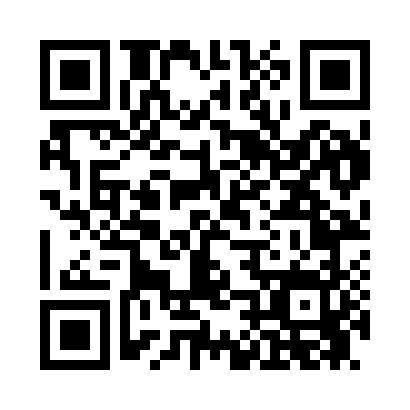 Prayer times for Anstine, Pennsylvania, USASat 1 Jun 2024 - Sun 30 Jun 2024High Latitude Method: Angle Based RulePrayer Calculation Method: Islamic Society of North AmericaAsar Calculation Method: ShafiPrayer times provided by https://www.salahtimes.comDateDayFajrSunriseDhuhrAsrMaghribIsha1Sat4:065:401:055:028:2910:032Sun4:055:401:055:028:3010:043Mon4:055:401:055:028:3010:054Tue4:045:391:055:038:3110:065Wed4:045:391:055:038:3210:076Thu4:035:391:055:038:3210:087Fri4:035:391:065:038:3310:098Sat4:035:381:065:048:3310:099Sun4:025:381:065:048:3410:1010Mon4:025:381:065:048:3410:1111Tue4:025:381:065:048:3510:1112Wed4:015:381:075:058:3510:1213Thu4:015:381:075:058:3610:1214Fri4:015:381:075:058:3610:1315Sat4:015:381:075:058:3710:1316Sun4:015:381:075:068:3710:1417Mon4:015:381:085:068:3710:1418Tue4:015:381:085:068:3710:1519Wed4:015:381:085:068:3810:1520Thu4:025:391:085:068:3810:1521Fri4:025:391:095:078:3810:1522Sat4:025:391:095:078:3810:1523Sun4:025:391:095:078:3810:1524Mon4:035:401:095:078:3910:1625Tue4:035:401:095:088:3910:1626Wed4:045:401:105:088:3910:1527Thu4:045:411:105:088:3910:1528Fri4:055:411:105:088:3910:1529Sat4:055:421:105:088:3910:1530Sun4:065:421:105:088:3910:15